ТИКО- ПАЗЛЫ
 « СКАЗКИ» Задачи: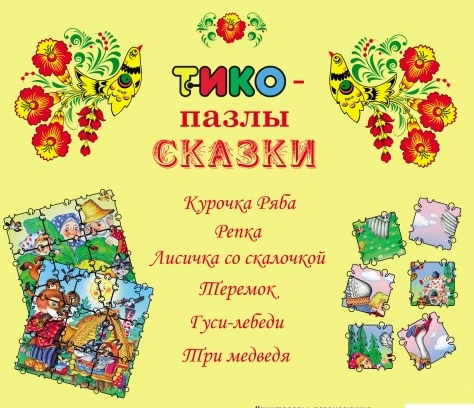 1.Приобщать детей к русской национальной культуре.2.Развивать зрительное восприятие, внимание, логическое мышление, память.3.Развивать мелкую моторику пальцев рук4.Развивать социально- коммуникативные навыки 
5.Воспитывать  любовь к устному народному творчеству.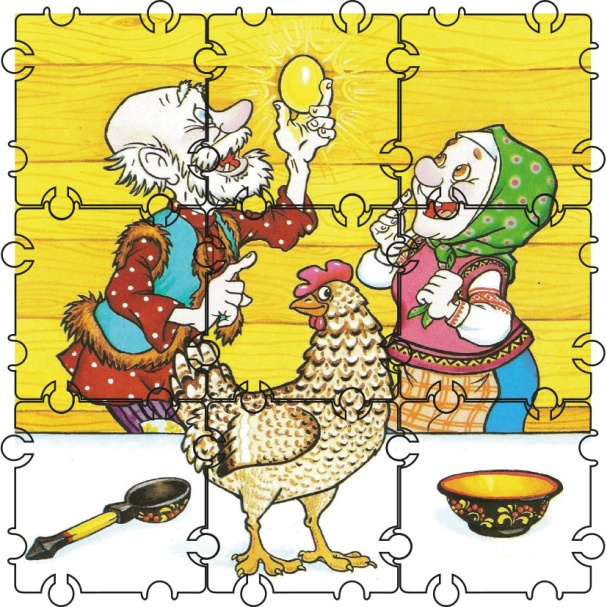 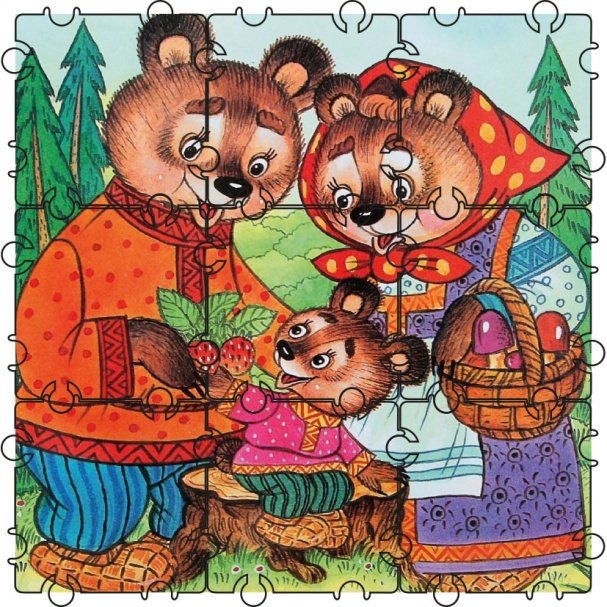 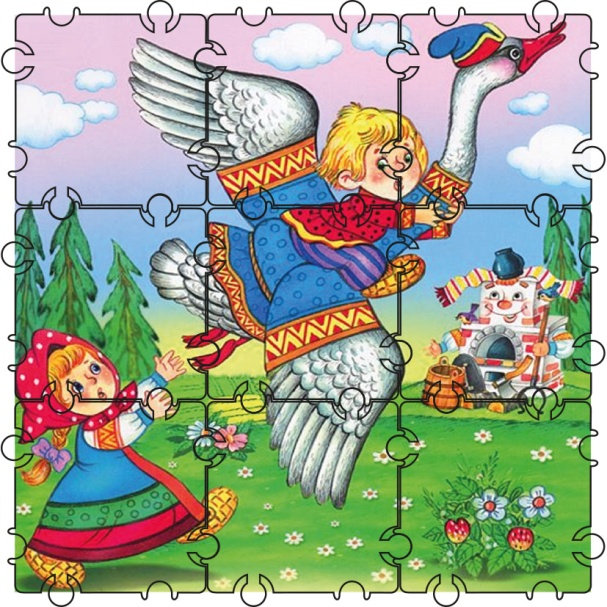 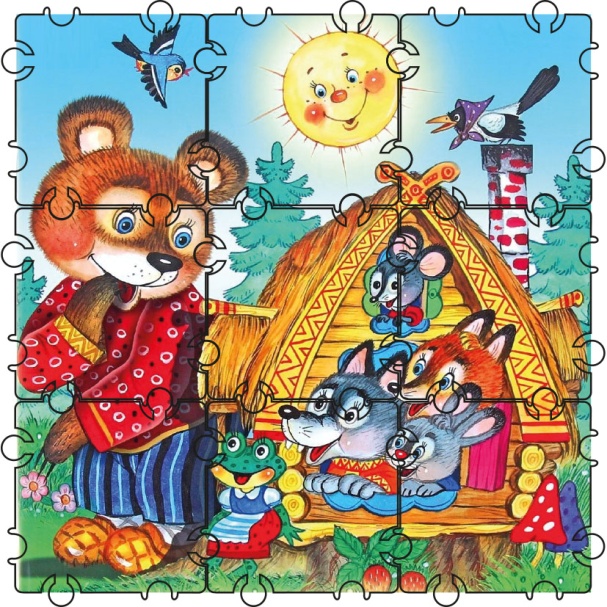 